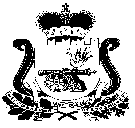 СОВЕТ ДЕПУТАТОВ СНЕГИРЕВСКОГО СЕЛЬСКОГО ПОСЕЛЕНИЯШУМЯЧСКОГО РАЙОНА СМОЛЕНСКОЙ ОБЛАСТИРЕШЕНИЕот «28»ноября 2022 года 							      № 27О внесении изменений и дополнений в Устав Снегиревского сельского поселения Шумячского района Смоленской областиПринято Советом депутатов Снегиревского сельского поселения Шумячского района Смоленской областиВ целях приведения Устава Снегиревского сельского поселения Шумячского района Смоленской области в соответствие с Федеральным законом от 06.10.2003 № 131-ФЗ «Об общих принципах организации местного самоуправления в Российской Федерации» (с изменениями и дополнениями), Федеральным законом от 12.06.2002 № 67-ФЗ «Об основных гарантиях избирательных прав и права на участие в референдуме граждан Российской Федерации» (с изменениями и дополнениями) и областным законом от 24.04.2003 № 12-з «Об избирательных комиссиях, комиссиях референдума в Смоленской области» (с изменениями и дополнениями) Совет депутатов Снегиревского сельского поселения Шумячского района Смоленской областирешил:1. Внести в Устав Снегиревского сельского поселения Шумячского района Смоленской области (в редакции решений Совета депутатов Снегиревского сельского поселения Шумячского района Смоленской области от 11.04.2006 № 25, от 27.07.2007 № 15, от 28.12.2007 № 40, от 22.04.2008 № 17, от 10.12.2008 № 34, от 15.05.2009 № 17, от 15.09.2010 № 24, от 02.04.2012 № 5, от 14.01.2015 № 1, от 30.03.2016 № 10, от 17.07.2017 № 13, от 22.06.2018 № 23, от 19.08.2019 № 19, от 18.11.2021 № 23) следующие изменения и дополнения: 1.1.   абзац 1 части 1 статьи 6 изложить в следующей редакции:«1. Изменение границ сельского поселения, преобразование сельского поселения осуществляется областным законом в соответствии с требованиями, предусмотренными статьями 11-13 Федерального закона «Об общих принципах организации местного самоуправления в Российской Федерации».»;1.2. в статье 7:а) в пункте 9 части 1 слова «осуществление контроля за их соблюдением» заменить словами «осуществление муниципального контроля в сфере благоустройства, предметом которого является соблюдение правил благоустройства территории сельского поселения, требований к обеспечению доступности для инвалидов объектов социальной, инженерной и транспортной инфраструктур и предоставляемых услуг»; б) часть 2 дополнить пунктом 1.1 следующего содержания:«1.1) осуществление муниципального контроля за исполнением единой теплоснабжающей организацией обязательств по строительству, реконструкции и (или) модернизации объектов теплоснабжения;»;  в) в пункте 2 части 2 слова «за сохранностью автомобильных дорог местного значения» заменить словами «на автомобильном транспорте, городском наземном электрическом транспорте и в дорожном хозяйстве»;  г) в пункте 19 части 2 слова «использования и охраны» заменить словами «охраны и использования»; д) в пункте 25 части 2 слова «, проведение открытого аукциона на право заключить договор о создании искусственного земельного участка» исключить;1.3. в статье 7.2:а) часть 2 изложить в следующей редакции:«2. Организация и осуществление видов муниципального контроля регулируются Федеральным законом от 31 июля 2020 года № 248-ФЗ «О государственном контроле (надзоре) и муниципальном контроле в Российской Федерации».»;б) дополнить частью 3 следующего содержания:«3. В соответствии с частью 9 статьи 1 Федерального закона от 31 июля 2020 года № 248-ФЗ «О государственном контроле (надзоре) и муниципальном контроле в Российской Федерации» муниципальный контроль подлежит осуществлению при наличии в границах сельского поселения объектов соответствующего вида контроля.»;1.4. части 4 и 5 статьи 13 изложить в следующей редакции: «4. Порядок организации и проведения публичных слушаний определяется решением Совета депутатов и должен предусматривать заблаговременное оповещение жителей сельского поселения о времени и месте проведения публичных слушаний, заблаговременное ознакомление с проектом муниципального правового акта, в том числе посредством его размещения на  официальном сайте муниципального образования «Шумячский район» Смоленской области в информационно-телекоммуникационной сети «Интернет» с учетом положений Федерального закона от 9 февраля 2009 года № 8-ФЗ «Об обеспечении доступа к информации о деятельности государственных органов и органов местного самоуправления» (далее в настоящей статье - официальный сайт), возможность представления жителями сельского поселения своих замечаний и предложений по вынесенному на обсуждение проекту муниципального правового акта, в том числе посредством официального сайта, другие меры, обеспечивающие участие в публичных слушаниях жителей сельского поселения, опубликование (обнародование) результатов публичных слушаний, включая мотивированное обоснование принятых решений, в том числе посредством их размещения на официальном сайте.5. По проектам генеральных планов, проектам правил землепользования и застройки, проектам планировки территории, проектам межевания территории, проектам правил благоустройства территорий, проектам, предусматривающим внесение изменений в один из указанных утвержденных документов, проектам решений о предоставлении разрешения на условно разрешенный вид использования земельного участка или объекта капитального строительства, проектам решений о предоставлении разрешения на отклонение от предельных параметров разрешенного строительства, реконструкции объектов капитального строительства, вопросам изменения одного вида разрешенного использования земельных участков и объектов капитального строительства на другой вид такого использования при отсутствии утвержденных правил землепользования и застройки проводятся публичные слушания или общественные обсуждения в соответствии с законодательством о  градостроительной деятельности.»;   1.5. в статье 22: а) пункт 4 части 2 изложить в следующей редакции:«4) утверждение стратегии социально-экономического развития сельского поселения;»;б) часть 2 дополнить пунктом 11 следующего содержания: «11) утверждение правил благоустройства территории сельского поселения;»;  в) пункт 4 части 3 признать утратившим силу;г) пункт 18 части 3 признать утратившим силу;1.6. пункт 7 части 1 статьи 24 изложить в следующей редакции:«7) прекращения гражданства Российской Федерации либо гражданства иностранного государства - участника международного договора Российской Федерации, в соответствии с которым иностранный гражданин имеет право быть избранным в органы местного самоуправления, наличия гражданства (подданства) иностранного государства либо вида на жительство или иного документа, подтверждающего право на постоянное проживание на территории иностранного государства гражданина Российской Федерации либо иностранного гражданина, имеющего право на основании  международного договора Российской Федерации быть избранным в органы местного самоуправления, если иное не предусмотрено международным договором Российской Федерации;»;  1.7. в части 7 статьи 28:а) пункт 4 изложить в следующей редакции:«4) осуществление муниципального контроля за исполнением единой теплоснабжающей организацией обязательств по строительству, реконструкции и (или) модернизации объектов теплоснабжения;»;б) пункт 21 изложить в следующей редакции: «21) согласование переустройства и перепланировки помещений в многоквартирном доме;»;       в) пункт 22 изложить в следующей редакции: «22) признание в установленном порядке жилых помещений муниципального и частного жилищного фонда непригодным для проживания, многоквартирных домов, за исключением многоквартирных домов, все жилые помещения в которых находятся в собственности Российской Федерации или Смоленской области, аварийными и подлежащими сносу или реконструкции;»;                                  г) пункт 36 изложить в следующей редакции: «36) осуществление муниципального контроля в сфере благоустройства, предметом которого является соблюдение правил благоустройства территории сельского поселения, требований к обеспечению доступности для инвалидов объектов социальной, инженерной и транспортной инфраструктур и предоставляемых услуг, организация благоустройство территории сельского поселения в соответствии с указанными правилами;»;д) пункт 44 изложить в следующей редакции:«44) создание, развитие и обеспечение охраны лечебно-оздоровительных местностей и курортов местного значения на территории сельского поселения, а также осуществление муниципального контроля в области охраны и использования особо охраняемых природных территорий местного значения;»;е) в пункте 53 слова «за сохранностью автомобильных дорог местного значения» заменить словами «на автомобильном транспорте, городском наземном электрическом транспорте и в дорожном хозяйстве»;  ж) дополнить пунктом 67 следующего содержания:«67) обеспечение выполнения работ, необходимых для создания искусственных земельных участков для нужд сельского поселения в соответствии с федеральным законом;»;1.8. статью 31 признать утратившей силу;1.9. в части 9.1 статьи 34:а) в абзаце втором слова «обязанности для субъектов предпринимательской и инвестиционной деятельности» заменить словами «обязательные требования для субъектов предпринимательской и иной экономической деятельности, обязанности для субъектов инвестиционной деятельности»; б) абзац 6 изложить в следующей редакции: «Оценка регулирующего воздействия проектов муниципальных нормативных правовых актов проводится в целях выявления положений, вводящих избыточные обязанности, запреты и ограничения для субъектов предпринимательской и иной экономической деятельности или способствующих их введению, а также положений, способствующих возникновению необоснованных расходов субъектов предпринимательской и иной экономической деятельности и местных бюджетов.»;  1.10. в статье 35:а) часть 2 изложить в следующей редакции:  «2. Обнародованию путем опубликования подлежат Устав сельского поселения, решение Совета депутатов о внесении изменений и дополнений в Устав сельского поселения, решение Совета депутатов об установлении,  изменении или отмене налогов и сборов, решение Совета депутатов о местном бюджете на очередной финансовый год, решение Совета депутатов о внесении изменений в решение Совета депутатов о местном бюджете на очередной финансовый год, муниципальные нормативные правовые  акты, затрагивающие права, свободы и обязанности человека и гражданина, устанавливающие правовой статус организации, учредителем которых выступает сельское поселение, соглашения, заключаемые между органами местного самоуправления, а также иные муниципальные правовые акты в случаях, если в самих правовых актах предусмотрено, что они должны быть опубликованы.Устав сельского поселения, решение Совета депутатов о внесении изменений и дополнений в Устав сельского поселения подлежат официальному опубликованию после их государственной регистрации и вступают в силу после их официального опубликования. Глава муниципального образования обязан опубликовать зарегистрированные Устав сельского поселения, решение Совета депутатов о внесении изменений и дополнений в Устав сельского поселения в течение семи дней со дня поступления из территориального органа уполномоченного федерального органа исполнительной власти в сфере регистрации уставов муниципальных образований уведомления о включении сведений об Уставе сельского поселения, решении Совета депутатов о внесении изменений и дополнений в Устав сельского поселения в государственный реестр уставов муниципальных образований субъекта Российской Федерации, предусмотренного частью 6 статьи 4 Федерального закона от 21 июля 2005 года № 97-ФЗ «О государственной регистрации уставов муниципальных образований».б) часть 4 изложить в следующей редакции:«4. Официальным опубликованием муниципального правового акта или соглашения, заключенного между органами местного самоуправления, считается первая публикация его полного текста в печатном средстве массовой информации органов местного самоуправления Снегиревского сельского поселения Шумячского района Смоленской области «Информационный вестник Снегиревского сельского поселения».».2. Настоящее решение подлежит официальному опубликованию в печатном средстве массовой информации органов местного самоуправления Снегиревского сельского поселения Шумячского района Смоленской области «Информационный вестник Снегиревского сельского поселения» после его государственной регистрации в Управлении Министерства юстиции Российской Федерации по Смоленской области и вступает в силу со дня его официального опубликования, за исключением подпунктов «в», «г» пункта 1.5, пункта 1.8 части 1 настоящего решения.3. Подпункты «в», «г» пункта 1.5, пункт 1.8 части 1 настоящего решения вступают в силу с 01.01.2023.Глава муниципального образованияСнегиревского сельского поселенияШумячского района Смоленской области                                В.А. Тимофеев